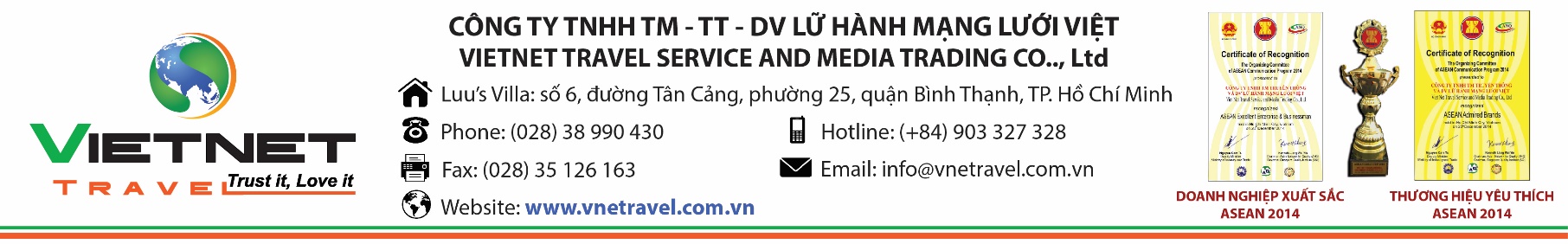 CHƯƠNG TRÌNH MÙA THU VÀNG ĐÔNG ÂU HUNGARY – SLOVAKIA – ÁO – ĐỨC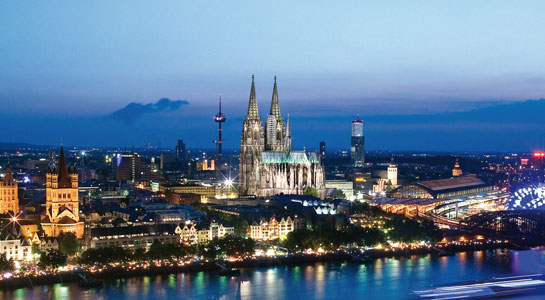        Thời gian: 09 ngày 08 đêmNGÀY 01: TP.HỒ CHÍ MINH - DOHA Chiều:  HDV đón quý khách tại ga đi quốc tế Sân bay Tân Sơn Nhất, sau đó làm thủ tục đáp chuyến bay lúc 19:25 đi Doha23:15: Đến Doha, đoàn làm thủ tục nối chuyến bay lúc 02:00 đi HungaryĂn nhẹ và nghỉ đêm trên máy bay.NGÀY 02: DOHA – BUDAPEST  (Ăn trưa, tối)06:45: Đến sây bay quốc tế Ferenc Liszt Budapest (Hungary),  HDV làm thủ tục nhập cảnh và nhận lại hành lý cho quý khách. Xe và HDV đưa quý khách tham quan:Quần thể Thành ngư phủ Fishermen’s Bastion: Một trong bảy kỳ quan Hungary. Tên gọi này là để tưởng nhớ công lao của những người đánh cá thời trung cổ đã chiến đấu và bảo vệ thành phố.Tòa nhà Quốc hội: nơi đây sở hữu quần thể kiến trúc hoành tráng, hùng vĩ.Trưa: Xe đưa đoàn dùng bữa trưa tại nhà hàng địa phương. Sau đó tiếp tục tham quan:Du thuyền ngắm cảnh sông Danube: dòng sông chia Budapest thành 2 phần: thành phố mới Pest và thành cổ Buda, ngắm những kiến trúc đặc trưng dọc hai bên bờTối: Quý khách dùng bữa tối tại nhà hàng địa phương.Nghỉ đêm tại Budapest. NGÀY 03: BUDAPEST – CITY TOUR (Ăn sáng, trưa, tối)Sáng: Sau khi dùng bữa sáng tại khách sạn, xe đưa đoàn tham quan:Quý khách tham quan Tòa thánh St.Mathias: nơi chứng kiến nhiều lễ phong tước vị cũng như những đám cưới hoàng gia dưới thời đế quốc Habsburg, chụp hình với đài tưởng niệm trên đồi lâu đàiTrưa: Xe đưa đoàn dùng bữa trưa tại nhà hàng địa phương.Xe đón và đưa quý khách trải nghiệm tắm hơi tại Szechenyi Baths – khu tổ hợp hồ bơi, spa lớn nhất Châu Âu. Nước ở đây được dẫn từ nguồn sâu dưới lòng đất 1.256m với nhiều khoáng chất. Thành phố Budapest rất nổi tiếng về suối khoáng nóng từ Thế Kỷ XVI, những hồ tắm khoáng là điểm đến thư giãn của cả người dân bản địa và khách du lịch thập phương.Tự do tham quan mua sắm quà lưu niệm.Tối: Quý khách dùng bữa tối tại nhà hàng địa phương.Nghỉ đêm tại Budapest.NGÀY 04: BUDAPEST – BRATISLAVA (Ăn sáng, trưa, tối)Sáng: Sau khi dùng bữa sáng tại khách sạn, quý khách làm thủ tục trả phòng.Quý khách tự do tham quan Budapest.Trưa: Xe đưa đoàn dùng bữa trưa tại nhà hàng địa phương. Xe đưa đoàn khởi hành đến thủ đô Bratislava của Slovakia. Đến nơi, đoàn tham quan:Lâu đài Bratislava: một bảo tàng lịch sử với bộ sư tập các hiện vật vô giá, chứng kiến nhiều thời khắc quan trọng trong lịch sử Slovakia.Cung điện Primatial: nơi đây là dinh thự của Tổng giám mục Erztergom. Lâu đài xây dựng từ năm 1777 – 1781. Cho đến nay, lâu đài Primatial là tòa nhà có kiến trúc cổ điển lớn nhất tại Slovakia.Cổng thành cổ Michael’s Gate: là cổng thành duy nhất còn sót lại từ một bức tường thành khổng lồ bao bộc thành phố Bratislava, có niên đại từ cách đây hơn 700 năm.Lâu đài Devin: là tòa pháo đài phòng thủ giữ vai trò rất quan trọng trong thời kỳ Đại Moravia. Chủ nhân của lâu đài đã không ngừng tu sửa nó, để có thể hình thành quy mô như ngày nay.Tối: Đoàn dùng bữa tối tại nhà hàng địa phương. Sau đó về khách sạn nghỉ ngơi.Nghỉ đêm tại Brastilava.NGÀY 05: BRASTILAVA - VIENNA (Ăn sáng, trưa, tối)Sáng: Sau khi dùng bữa sáng tại khách sạn, xe đưa đoàn khởi hành đến Vienna – thủ đô của nước Áo. Quý khách tham quan: Cung điện Schoenbrunn: được xây dựng theo kiến trúc Baroque và là nơi nghỉ ngơi vào mùa hè của hoàng gia Áo với 1.441 phòng và có một vườn hoa vô cùng lớn với những kiến trúc tuyệt đẹpTrưa: Đoàn nghỉ ngơi và ăn trưa. Sau đó tiếp tục chương trình tham quan:Cung điện Hofburg: được xây dựng vào thế kỷ thứ XIII, nơi ở của hoàng tộc Hofburg – một dòng tộc đã cai trị Áo và phần lớn lãnh thổ Châu Âu trong nhiều Thế Kỷ.Nhà thờ St.Stephen: là nhà thờ cao nhất và quan trọng nhất ở Vienna, Áo. Ngọn tháp và mái vòm của nhà thờ được trang trí cầu kỳ với hàng trăm viên ngói màu sắc được sắp xếp lại tạo thành những họa tiết đẹp mắt.Nhà hát Opera Vienna: nằm ở quận Innere Stadt và được coi là một trong những nhà hát Opera đẹp nhất trên Thế Giới.Tự do tham quan & mua sắm tại phố KartnerTối: Đoàn dùng bữa tại nhà hàng địa phương. Sau đó về khách sạn nhận phòng nghỉ ngơi.Nghỉ đêm tại ViennaNGÀY 06: VIENNA – HALLSTATTER – SALZBURG (Ăn sáng, trưa, tối)Sáng: Sau khi dùng bữa sáng tại khách sạn và làm thủ tục trả phòng, xe đưa đoàn khởi hành đến Hallstatter.Trưa: đến nơi, quý khách dùng bữa trưa tại nhà hàng địa phương. Sau đó quý khách tham quan:Quảng trường trung tâm Marktplatz: hay còn gọi là quảng trường chợ trung tâm tại Hallstatt là một địa điểm đẹp nhất tại thị trấn đã được vinh danh là Di sản Thế Giới bởi Unesco.Phố cổ Hallstatt và nhà thờ Parish of the Assumption.Sau đó xe đón và đưa quý khách về thành phố Salzburg – quê hương của nhà soạn nhạc thiên tài Mozart.Tối: Đến nơi, quý khách dùng bữa tối tại nhà hàng địa phương. Sau đó về khách sạn nhận phòng nghỉ ngơi.Nghỉ đêm tại SalzburgNGÀY 07:  SALZBURG - MUNICH (Ăn sáng, trưa, tối)Sáng: Sau khi dùng bữa sáng và làm thủ tục trả phòng. Sau đó xe đưa đoàn tham quan:Thánh đường Salzburg: được xây dựng từ Thế Kỷ XVII theo phong cách kiến trúc BaroqueCung điện Mirabel: nơi mang những nét lịch sử lãng mạn, là một minh chững của phong cách kiến trúc ba-rốcCung điện Residenz: tọa lạc tại Quảng Trường cổ Residenzplatz. Đây là nơi các lãnh đạo của thành phố Salzburg làm việc và tổ chức tòa án cho Thế Kỷ XIXTham quan ngôi nhà của nhà soạn nhạc Mozart: một trong những nhà soạn nhạc có ảnh hưởng nhất của thời kỳ cổ điển.Trưa: Đoàn dùng bữa trưa tại nhà hàng địa phương. Sau khi ăn trưa, xe đưa đoàn khởi hành đến thành thành phố Munich – thành phố lớn thứ ba của Đức, là một trong những trung tâm kinh tế, giao thông, văn hóa quan trọng bậc nhất của đất nước. Đến nơi quý khách tham quan:Tòa thị chính, quảng trường Marienplatz: quảng trường Đức Mẹ là quảng trường chính của thành phố MunichChụp hình tại lâu đài Nymphenburg: được xem là một trong các lâu đài đẹp nhất trên Thế Giới vì có sự kết hợp hài hòa đọc nhất vô nhị giữ công trình kiến trúc và công viên lâu đài Tối: Đoàn dùng bữa tại nhà hàng địa phương. Sau đó về khách sạn nhận phòng nghỉ ngơi.Nghỉ đêm tại Munich.NGÀY 08:  MUNICH – DOHA – TP.HCM (Ăn sáng, trưa)Sáng: quý khách dùng bữa sáng và làm thủ tục trả phòng. Sau đó đoàn khởi hành tham quan:Sân vận động Alianz Arena: sân nhà của đội bóng Bayern Munich lừng danhBảo tàng xe BMW: toàn bộ các mẫu xe được trưng bày tại đây miêu tả đầy đủ và sinh động lịch sử phát triển, tô đậm những thời kỳ hoàng kim kể từ khi nhãn hiệu BMW được sáng lập cho đến nay.Trưa: Xe đưa đoàn dùng bữa trưa tại nhà hàng địa phương. Chiều: Xe đưa quý khách ra sân bay làm thủ tục đáp chuyến bay lúc 16:55 về lại TPHCM (quá cảnh tại Doha)23:30: Đến Doha, HDV làm thủ tục nối chuyến bay lúc 02:55 về TPHCMNghỉ đêm trên máy bayNGÀY 09:  TP.HCM 13:45: Đến TPHCM, HDV làm thủ tục nhập cảnh và nhận lại hành lý cho quý khách. HDV chào tạm biệt và hẹn gặp lại quý khách ở những hành trình tiếp theo.